Publicado en Sigüenza el 02/05/2019 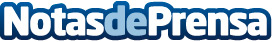 El domingo 5 de mayo, V Carrera contra el Cáncer en Sigüenza Coincidiendo este año con el Día de la Madre, la Asociación Española Contra el Cáncer organiza la V Carrera contra el Cáncer en Sigüenza. La salida se realizará desde el Parque de La Alameda el próximo domingo, 5 de mayo, a las 10:30 horas para los más pequeños, y a las 12 horas de la mañana para los adultosDatos de contacto:Ayuntamiento de SigüenzaNota de prensa publicada en: https://www.notasdeprensa.es/el-domingo-5-de-mayo-v-carrera-contra-el Categorias: Castilla La Mancha Solidaridad y cooperación Otros deportes Patrimonio http://www.notasdeprensa.es